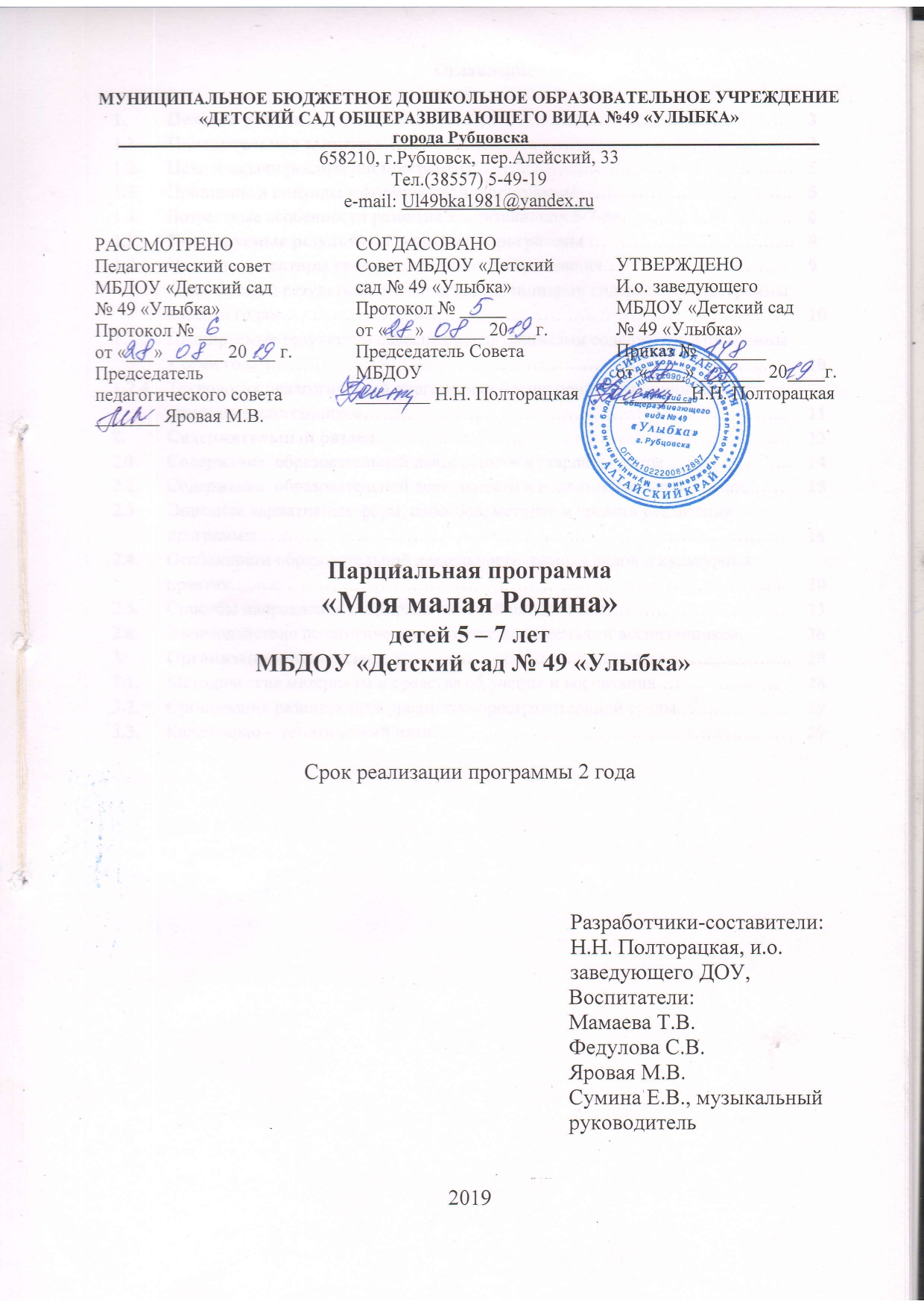 ОглавлениеI . Целевой разделПояснительная запискаЕсли не будет корней в родной местности,в  родной стороне – будет много людей, похожихна иссушенное растение перекати-поле.Лихачев Д.С.Воспитывать уважение к историческому прошлому нашей страны. Любовь к родине, начиная с малой Родины  - эта мысль прослеживается, как одна из главных задач нашего дошкольного образовательного учреждения. В этой связи, огромное значение имеет ознакомление дошкольников с родным городом Рубцовском, Алтайского края.Краеведение – самая доступная и очень обширная сфера применения приобретаемых воспитанниками знаний и умений. В краеведении многое выполняется коллективно, возникают общие интересы и ответственность, которые укрепляются сознанием полезности дела и реальными результатами работы. Краеведения является своеобразной связующей нитью, тянущейся от прошлого через настоящее  к будущему. Оно является не только источником разносторонних знаний о жизни страны, региона или города, но и широкой сферой применения полученных знаний на практике. Необходимость развития интересов старших дошкольников в области краеведения связана с социальным заказом общества: чем полнее и содержательнее будут знания дошкольников о своем родном крае, его лучших людях – профессионалах, тем более действенными окажутся они в воспитании любви к родной природе и земле, уважении к традициям своего народа, патриотизма. Одной из основных целей краеведения является ознакомление старших дошкольников с конкретными природными, историческими, культурными аспектами родного края.Краеведение помогает видеть красоту в природе, находить прекрасное в народном творчестве, с чем навсегда свяжутся незабываемые образы родного края. Изучение своего края исключительно, как и в воспитательном, так и в познавательном отношении. В процессе познавательной активности дети получают жизненно необходимые знания. Знакомство с прошлым, настоящим и предполагаемым будущим своей малой Родины, особенностями природы, экономических, политических, культурных и других условий способствует формированию у детей гражданского мировоззрения.Алтайская земля по своей красоте и по своей  духовной истории является одним из интереснейших уголков нашей необъятной страны. В ходе образовательной деятельности по краеведению через различные формы проведения можно показать традиции своего родного края, развить творческие способности старших дошкольников.Методологической основой для разработки данной Программы послужила ПРИМЕРНАЯ ПАРЦИАЛЬНАЯ ОБРАЗОВАТЕЛЬНАЯ ПРОГРАММА «ДЕТСТВО С РОДНЫМ ГОРОДОМ».  (Комплексная образовательная программа дошкольного образования «ДЕТСТВО» /Т.И.Бабаева, А.Г.Гогоберидзе, О.В.Солнцева и др. – СПб.: ООО «ИЗДАТЕЛЬСТВО «ДЕТСТВО-ПРЕСС»,  2016.-352с.) Основными нормативно-правовыми документами, регламентирующими ценностно-целевые   и методологические основы данной Рабочей программы, являются:Конституция Российской Федерации. Принята всенародным голосованием 12.12.1993 г., в редакции от 30.12.2008 г.Конвенция о правах ребенка. Принята резолюцией 44/25 Генеральной Ассамблеи Организации Объединенных Наций от 20 ноября 1989 г.Федеральный закон Российской Федерации от 29 декабря 2012 г. № 273-ФЗ «Об образовании в Российской Федерации».Приказ Министерства образования и науки Российской Федерации от 17 октября 2013 г. № 1155 «Об утверждении федерального государственного образовательного стандарта дошкольного образования».Комментарии Министерства образования и науки Российской Федерации к ФГОС дошкольного образования от 28 февраля 2014 г. № 08-249.Приказ Министерства образования и науки Российской Федерации от 30 августа 2013 г. № 1014 «Об утверждении Порядка организации и осуществления образовательной деятельности по основным общеобразовательным программам - образовательным программам дошкольного образования».Приказ Министерства образования и науки Российской Федерации от 28 декабря 2010 г. № 2106 «Об утверждении и введении в действие федеральных требований к образовательным учреждениям в части охраны здоровья обучающихся, воспитанников».Письмо Министерства образования и науки Российской Федерации от 07 июня 2013 г. № ИР-535/07 «О коррекционном и инклюзивном образовании детей».ФЗ «Об основных гарантиях прав ребенка в Российской Федерации» от 24 июля 1998 г. № 124-ФЗ.Национальная доктрина образования в Российской Федерации. Концепция современной модели образования Алтайского края до 2020 года (проект), г. Барнаул, 2009 г. Санитарно-эпидемиологические требования к устройству, содержанию и организации режима работы дошкольных образовательных организаций. Санитарно-эпидемиологические правила и нормативы СанПиН 2.4.1.3049 – 13. Утверждены постановлением Главного государственного санитарного врача РФ от 15 мая 2013 г. № 26.О гигиенических требованиях к максимальной нагрузке на детей дошкольного возраста в организованных формах обучения. Инструктивно-методическое письмо Минобразования России от 14 марта 2000г. № 65/23-16.Договор между ДОУ и родителями (законными представителями) воспитанников. Основная образовательная программа МБДОУ «Детский сад №49 «Улыбка».Назначение регионального компонента – защита и развитие системой образования национальных культур, региональных культурных традиций и особенностей в условиях многонационального государства; сохранение единого образовательного пространства России; обеспечение прав подрастающего поколения на доступное образование; вооружение дошкольников системой знаний о регионе; подготовка воспитанников к жизнедеятельности в проблемной социокультурной среде ближайшей территории и за ее пределами.Региональный компонент в дошкольном образовании помогает воспитанникам ощутить и осознать свою принадлежность к своей «малой Родине», к своему дому, к истории родного края, созданной трудом родных и близких людей, тех, кого зовут соотечественниками, воспринимая всю полноту ближайшего окружения, усваивая при этом общечеловеческие и национальные ценности в духовном, материальном и морально-эстетическом плане.Основные функции ДОУ по реализации регионального компонента: обеспечение развития личности в контексте современной детской субкультуры, достижение воспитанником уровня психофизического и социального развития для успешного познания окружающего мира через игровую деятельность с последующим включением в систематическую учебную деятельность в школе.Цели и задачи реализации ПрограммыЦель Программы – способствовать развитию нравственно-патриотического воспитания детей  дошкольного возраста через ознакомление с родным краем.  В соответствии с поставленной целью определяются  задачи Программы:формировать систему знаний, основой которой являются сведения в области краеведения, показ общего чрез частное;расширение у старших дошкольников представлений о родном городе и Алтайском крае, формировать знания о природных богатствах края, быте, традициях жителей края, их культуре, хозяйственной деятельности, рассматривая их в непрерывном органическом единстве;обогатить знания старших дошкольников о городе Рубцовске, его истории, достопримечательностях, богатствах города, людях-тружениках;комплексное сочетание форм и методов работы для планомерного воздействия на личность ребенка;развивать познавательный интерес к изучению родного города, края;способствовать к социализации воспитанников;формировать активную жизненную позицию через изучение природы родного края;воспитывать уважение к труду жителей города, создающих красивый город;Реализация программы предусматривает нестандартность форм организации и проведения образовательной деятельности, которые позволяют развивать у старших дошкольников интерес к изучению родного края, раскрывать творческий потенциал каждого воспитанника:непосредственно – образовательная деятельность;образовательная деятельность в режимных моментах;целевые прогулки по городу;экскурсии с различной тематикой о городе;праздники, развлечения;тематические выставки;встречи с участниками исторических событий, людьми искусства;Принципы и подходы к формированию ПрограммыРеализация регионального компонента «Детство с родным городом»:осуществляется в соответствии с принципами гуманизации, системности, непрерывности образования, развивающего характера образования, дифференциации и индивидуализации;сочетает принципы научной обоснованности и практической применимости; соответствует критериям полноты, необходимости и достаточности;обеспечивает единство воспитательных, развивающих и обучающих целей и задач процесса образования воспитанников, в процессе реализации которых формируются такие знания, умения и навыки, которые имеют непосредственное отношение к развитию детей дошкольного возраста;строится с учетом принципа интеграции образовательных областей в соответствии с возрастными возможностями и особенностями воспитанников, спецификой и возможностями образовательных областей;предусматривает решение программных образовательных задач в рамках непосредственно образовательной деятельности, совместной деятельности взрослого и детей, и самостоятельной деятельности воспитанников;предполагает построение образовательного процесса на адекватных возрасту формах работы с воспитанниками. при реализации цели и задач соблюдается принцип возрастной адресности.  Программа курса «Детство с родным городом», разработанная авторами данного пособия, рассчитана на 2 года реализации с детьми 5-7 лет.1.4.. Возрастные особенности развития воспитанников 5-7 лет  представлены в программе «Детство» (Детство: Примерная образовательная программа дошкольного образования / Т.И. Бабаева, А. Г. Гогоберидзе, О. В. Солнцева и др. – СПб.: ООО «Издательство «Детство-пресс», 2016, http://www.firo.ru/wp-content/uploads/2014/02/Child.pdf ).Ребёнок 5—6 лет стремится познать себя и другого человека как представителя общества, постепенно начинает осознавать связи и зависимости в социальном поведении и взаимоотношениях людей. В этом возрасте в поведении дошкольников происходят качественные изменения — формируется возможность саморегуляции, дети начинают предъявлять к себе те требования, которые раньше предъявлялись им взрослыми. Так они могут, не отвлекаясь на более интересные дела, доводить до конца малопривлекательную работу. Это становится возможным благодаря осознанию детьми общепринятых норм и правил поведения и обязательности их выполнения.  В этом возрасте дети имеют дифференцированное представление о своей гендерной принадлежности по существенным признакам (женские и мужские качества, особенности проявления чувств, эмоций, специфика гендерного поведения). Значительные изменения происходят в игровом взаимодействии, в котором существенное место начинает занимать совместное обсуждение правил игры. Вне игры общение детей становится менее ситуативным. Они охотно рассказывают о том, что с ними произошло: где были, что видели и т. д. Дети внимательно слушают друг друга, эмоционально сопереживают рассказам друзей.  К пяти годам дети обладают довольно большим запасом представлений об окружающем, которые получают благодаря своей активности, стремлению задавать вопросы и экспериментировать. Возрастает способность ребёнка ориентироваться в пространстве. Внимание детей становится более устойчивым и произвольным. Они могут заниматься не очень привлекательным, но нужным делом в течение 20— 25 мин вместе со взрослым. Ребёнок этого возраста уже способен действовать  по правилу, которое задаётся взрослым. Объём памяти изменяется не существенно, улучшается её устойчивость. При этом для запоминания дети уже могут использовать несложные приёмы и средства. В 5—6 лет ведущее значение приобретает наглядно-образное мышление, которое позволяет ребёнку решать более сложные задачи с использованием обобщённых наглядных средств (схем, чертежей и пр.) и обобщённых представлений о свойствах различных предметов и явлений. Возраст 5—6 лет можно охарактеризовать как возраст овладения ребёнком активным (продуктивным) воображением, которое начинает приобретать самостоятельность, отделяясь от практической деятельности и предваряя её. Образы воображения значительно полнее и точнее воспроизводят действительность. Ребёнок чётко начинает различать действительное и вымышленное.  На шестом году жизни ребёнка происходят важные изменения в развитии речи.   Дети начинают употреблять обобщающие слова, синонимы, антонимы, оттенки значений слов, многозначные слова. Словарь детей также активно пополняется существительными, обозначающими названия профессий, социальных учреждений (библиотека, почта, универсам, спортивный клуб и т. д.); глаголами, обозначающими трудовые действия людей разных профессий, прилагательными и наречиями, отражающими качество действий, отношение людей к профессиональной деятельности. Дети учатся самостоятельно строить игровые и деловые диалоги, осваивая правила речевого этикета, пользоваться прямой и косвенной речью; в описательном и повествовательном монологах способны передать состояние героя, его настроение, отношение к событию, используя эпитеты и сравнения. Круг чтения ребёнка 5—6 лет пополняется произведениями разнообразной тематики, в том числе связанной с проблемами семьи, взаимоотношений со взрослыми, сверстниками, с историей страны. Он способен удерживать в памяти большой объём информации, ему доступно чтение с продолжением. Повышаются возможности безопасности жизнедеятельности ребенка 5— 6 лет. Это связано с ростом осознанности и произвольности поведения, преодолением эгоцентрической позиции (ребёнок становится способным встать на позицию другого). Развивается прогностическая функция мышления, что позволяет ребёнку видеть перспективу событий, предвидеть (предвосхищать) близкие и отдалённые последствия собственных действий и поступков и действий и поступков других людей. В старшем дошкольном возрасте освоенные ранее виды детского труда  выполняются качественно, быстро, осознанно. Становится возможным освоение детьми разных видов ручного труда. В процессе восприятия художественных произведений, произведений музыкального и изобразительного искусства дети способны осуществлять выбор того (произведений, персонажей, образов), что им больше нравится, обосновывая его с помощью элементов эстетической оценки. Они эмоционально откликаются на те произведения искусства, в которых переданы понятные им чувства и отношения, различные эмоциональные состояния людей, животных, борьба добра со злом. Совершенствуется качество музыкальной деятельности. Творческие проявления становятся более осознанными и направленными (образ, средства выразительности продумываются и сознательно подбираются детьми). В продуктивной деятельности дети также могут изобразить задуманное (замысел ведёт за собой изображение).  Ребенок на пороге школы (6-7 лет) обладает устойчивыми социально- нравственными чувства и эмоциями, высоким самосознанием и осуществляет себя как субъект деятельности и поведения. Мотивационная сфера дошкольников 6—7 лет расширяется за счёт развития таких социальных мотивов, как познавательные, просоциальные (побуждающие делать добро), самореализации. Поведение ребёнка начинает регулироваться также его представлениями о том, что хорошо и что плохо. С развитием морально-нравственных представлений напрямую связана и возможность эмоционально оценивать свои поступки. Ребёнок испытывает чувство удовлетворения, радости, когда поступает правильно, хорошо, и смущение, неловкость, когда нарушает правила, поступает плохо. Общая самооценка детей представляет собой глобальное, положительное недифференцированное отношение к себе, формирующееся под влиянием эмоционального отношения со стороны взрослых. К концу дошкольного возраста происходят существенные изменения в эмоциональной сфере. С одной стороны, у детей этого возраста более богатая эмоциональная жизнь, их эмоции глубоки и разнообразны по содержанию. С другой стороны, они более сдержанны и избирательны в эмоциональных проявлениях. К концу дошкольного возраста у них формируются обобщённые эмоциональные представления, что позволяет им предвосхищать последствия своих действий. Это существенно влияет на эффективность произвольной регуляции поведения — ребёнок может не только отказаться от нежелательных действий или хорошо себя вести, но и выполнять неинтересное задание, если будет понимать, что полученные результаты принесут кому-то пользу, радость и т. п..  Благодаря таким изменениям в эмоциональной сфере поведение дошкольника становится менее ситуативным и чаще выстраивается с учётом интересов и потребностей других людей. Сложнее и богаче по содержанию становится общение ребёнка со взрослым. Дошкольник внимательно слушает рассказы родителей о том, что у  них произошло на работе, живо интересуется тем, как они познакомились, при встрече с незнакомыми людьми часто спрашивает, где они живут, есть ли у них дети, кем они работают и т. п.. Большую значимость для детей 6—7 лет приобретает общение между собой. Их избирательные отношения становятся устойчивыми, именно в этот период зарождается детская дружба. Дети продолжают активно сотрудничать, вместе с тем у них наблюдаются и конкурентные отношения — в общении и взаимодействии они стремятся в первую очередь проявить себя, привлечь внимание других к себе. Однако у них есть все возможности придать такому соперничеству продуктивный и конструктивный характер и избегать негативных форм поведения. К семи годам дети определяют перспективы взросления в соответствии с гендерной ролью, проявляют стремление к усвоению определённых способов поведения, ориентированных на выполнение будущих социальных ролей. Воображение детей данного возраста становится, с одной стороны, богаче и оригинальнее, а с другой — более логичным и последовательным, оно уже не похоже на стихийное фантазирование детей младших возрастов. Несмотря на то, что увиденное или услышанное порой преобразуется детьми до неузнаваемости, в конечных продуктах их воображения чётче прослеживаются объективные закономерности действительности. Так, например, даже в самых фантастических рассказах дети стараются установить причинно-следственные связи, в самых фантастических рисунках — передать перспективу. При придумывании сюжета игры, темы рисунка, историй и т. п. дети 6—7 лет не только удерживают первоначальный замысел, но могут обдумывать его до начала деятельности. В этом возрасте продолжается развитие наглядно-образного мышления, которое позволяет ребёнку решать более сложные задачи с использованием обобщённых наглядных средств (схем, чертежей и пр.) и обобщённых представлений о свойствах различных предметов и явлений. Действия наглядно-образного мышления (например, при нахождении выхода из нарисованного лабиринта) ребёнок этого возраста, как правило, совершает уже в уме, не прибегая к практическим предметным действиям даже в случаях затруднений. Возможность успешно совершать действия сериации и классификации во многом связана с тем, что на седьмом году жизни в процесс мышления всё более активно включается речь. Использование ребёнком (вслед за взрослым) слова для обозначения существенных признаков предметов и явлений приводит к появлению первых понятий. Речевые умения детей позволяют полноценно общаться с разным контингентом людей (взрослыми и сверстниками, знакомыми и незнакомыми).  В 6—7 лет увеличивается словарный запас. В процессе диалога ребёнок старается исчерпывающе ответить на вопросы, сам задаёт вопросы, понятные собеседнику, согласует свои реплики с репликами других. Активно развивается и другая форма речи — монологическая. Дети могут последовательно и связно пересказывать или рассказывать. Важнейшим итогом развития речи на протяжении всего дошкольного детства является то, что к концу этого периода речь становится подлинным средством как общения, так и познавательной деятельности, а также планирования и регуляции поведения. К концу дошкольного детства ребёнок формируется как будущий самостоятельный читатель. Тяга к книге, её содержательной, эстетической и формальной сторонам — важнейший итог развития дошкольника-читателя. Музыкально-художественная деятельность характеризуется большой самостоятельностью. Развитие познавательных интересов приводит к стремлению получить знания о видах и жанрах искусства (история создания музыкальных шедевров, жизнь и творчество композиторов и исполнителей).  Дошкольники начинают проявлять интерес к посещению театров, понимать ценность произведений музыкального искусства.В продуктивной деятельности дети знают, что хотят изобразить, и могут целенаправленно следовать к своей цели, преодолевая препятствия и не отказываясь от своего замысла, который теперь становится опережающим. Они способны изображать всё, что вызывает у них интерес. Созданные изображения становятся похожи на реальный предмет, узнаваемы и включают множество деталей.  Дети способны конструировать по схеме, фотографиям, заданным условиям, собственному замыслу постройки из разнообразного строительного материала, дополняя их архитектурными деталями; делать игрушки путём складывания бумаги в разных направлениях; создавать фигурки людей, животных, героев литературных произведений из природного материала. Наиболее важным достижением детей в данной образовательной области является овладение композицией.1.2. Планируемые результаты освоения программы «Моя малая Родина»Сформированность у детей основ знаний о родном городе, крае, достопримечательностях города, об истории быта на Алтайской земле, развитии транспорта, промышленности.Сформированность у детей представлений о пользе каждой профессии, о том что только благодаря труду рубцовчан и жителей края наш регион является жемчужиной Сибири1.2.1. Целевые ориентиры уровня дошкольного образованияСпецифика дошкольного детства, а также системные особенности дошкольного образования делают неправомерными требования от ребенка дошкольного возраста конкретных образовательных достижений и обусловливают необходимость определения результатов освоения Программы в виде целевых ориентиров.Целевые ориентиры Программы выступают основаниями преемственности дошкольного и начального общего образования. При соблюдении требований к условиям реализации  Программы настоящие целевые ориентиры предполагают формирование у воспитанников предпосылок к учебной деятельности на этапе завершения ими дошкольного образования.Планируемые результаты освоения Программы конкретизируют требования федерального государственного образовательного стандарта к целевым ориентирам в   вариативной части формируемой участниками образовательных отношений,  с учетом возрастных возможностей и индивидуальных способностей воспитанников.1.2.2. Планируемые результаты освоения воспитанникамисодержания  Программы к шести годам:Имеет развернутые представления о родном городе. Знает название своей страны, ее государственные символы, испытывает чувство гордости своей страной. Имеет некоторые представления о природе родного края и города, достопримечательностях   родного города, ярких событиях недавнего прошлого, великих россиянах. Проявляет интерес к жизни людей. Стремится поделиться впечатлениями о поездках в другие города края.У ребенка преобладает эмоционально - положительное отношение к малой родине, он хорошо ориентируется в ближайшем к детскому саду и дому окружении, правилах поведения в городе. Ребенок проявляет любознательность по отношению к родному городу, его интересует, почему город устроен именно так, обращает внимание на эстетическую среду города. С удовольствием включается в проектную деятельность, связанную с познанием малой родины, в детское коллекционирование. Ребенок проявляет начала социальной активности: участвует в социально значимых событиях, переживает эмоции, связанные с событиями военных лет и подвигами горожан, стремится выразить позитивное отношение к пожилым жителям города. Отражает свои впечатления о малой родине в предпочитаемой деятельности (рассказывает, изображает, воплощает образы в играх, разворачивает сюжет и т.д.) Карта целевых ориентиров для воспитанников шестого года жизниК концу года обучения ребенок понимает:Что такое малая родина.Что такое родной дом, родной двор, родная улица.К концу года обучения ребенок знает:Как называется родной город.Какие деревья, кустарники растут в городе и на участке детского сада.Какие комнатные растения растут дома и в детском саду. К концу года обучения ребенок умеет:Ориентироваться по картам-схемам детского сада и участка.К концу года обучения ребенок имеет представлениеО природе ближайшего окружения (город, дом, детский сад).О правилах поведения в природе.1.2.3. Планируемые результаты освоения воспитанникамисодержания  Программы к семи годам:Ребенок проявляет интерес к малой родине, использует местоимение «мой» по отношению к городу и его достопримечательностям.Хорошо ориентируется не только в ближайшем к детскому саду и дому окружении, но и центральных улицах родного города. Знает и стремится выполнять правила поведения в городе. Ребенок проявляет любознательность по отношению к родному городу, его истории, необычным памятникам, зданиям. С удовольствием включается в проектную деятельность, детское коллекционирование, создание мини-музеев, связанных с познанием малой родины, в детское коллекционирование. Ребенок проявляет инициативу в социально-значимых делах: участвует в социально значимых событиях, переживает эмоции, связанные с событиями военных лет и подвигами горожан, стремится выразить позитивное отношение к пожилым жителям города.Отражает свои впечатления о малой родине в предпочитаемой деятельности (рассказывает, изображает, воплощает образы в играх, разворачивает сюжет и т.д.).Карта целевых ориентиров для воспитанников седьмого года жизни:К концу второго года обучения ребенок понимает:Кого мы называем горожанами.Что такое Родина, родной край. К концу второго года обучения ребенок знает:Как называются улица, на которой он живет, улица, на которой стоит детский сад.Все учреждения в родном городе.Деревья и кустарники родного края, узнает и называет по 3—4 растения.Луговые цветы (узнает и называет 3—4 растения).Лекарственные растения, узнает и называет 3—4 растения.Произведения  В.Бианки (называет по 2—3 произведения, узнает авторов на портретах).Животный мир родного края: звери, птицы (перелетные и зимующие).К концу второго года обучения ребенок умеет:Ориентироваться по картам-схемам города и его окрестностей.К концу второго года обучения ребенок имеет представление:О быте русского народа.О праздниках и традициях русского народа (Коляда, Масленица, Пасха).О русском народном костюме.О Великой Отечественной войне.Об истории возникновения родного города.О природе родного края.О среде обитания.Об экологической культуре.1.2.4. Технология педагогической диагностики (мониторинга)индивидуального развития воспитанниковПри реализации Рабочей программы проводится оценка индивидуального развития воспитанников, направленная на выявление результативности образовательного процесса.  Позволяет определить актуальные образовательные задачи, индивидуализировать образовательный процесс, и завершает цепочку по решению этих задач, поскольку Основная цель педагогической диагностики  - познание и понимание  воспитанника.    Ведущие диагностические методы - наблюдение проявлений ребенка в деятельности и общении с другими субъектами педагогического процесса, а также свободные беседы с детьми. В качестве дополнительных методов используются анализ продуктов детской деятельности, простые тесты, специальные диагностические ситуации. Педагогическая диагностика достижений ребенка направлена на изучение: деятельностных умений ребенка интересов, предпочтений, склонностей ребенка  личностных особенностей ребенка  поведенческих проявлений ребенка особенностей взаимодействия ребенка со сверстниками  особенностей взаимодействия ребенка со взрослыми Принципы педагогической диагностики.  Принцип объективности означает стремление к максимальной объективности в процедурах и результатах диагностики, избегание в оформлении диагностических данных субъективных оценочных суждений, предвзятого отношения к диагностируемому.    Реализация принципа предполагает соблюдение ряда правил:Соответствие диагностических методик возрастным и личностным особенностям диагностируемых;Фиксация всех проявлений личности ребенка; Сопоставление полученных данных с данными других педагогов, родителей;Перепроверка, уточнение полученного фактического материала при проведении диагностики; Постоянный самоконтроль педагога за своими собственными переживаниями, эмоциями, симпатиями и антипатиями, которые часто субъективируют фиксацию фактов; развитие педагогической рефлексии. Принцип целостного изучения педагогического процесса предполагает: для того чтобы оценить общий уровень развития воспитанника, необходимо иметь информацию о различных аспектах его развития: социальном, эмоциональном, интеллектуальном, физическом, художественно-творческом.  Различные сферы развития личности связаны между собой и оказывают взаимное влияние друг на друга. Принцип процессуальности предполагает изучение явления в изменении, развитии. Правила, детализирующие принцип процессуальности, состоят в том, чтобы не ограничиваться отдельными «срезами состояний», оценками без выявления закономерностей развития; учитывать половозрастные и социокультурные особенности индивидуально-личностного становления ребенка; обеспечивать непрерывность изучения диагностируемого предмета в естественных условиях педагогического процесса. Принцип компетентности означает принятие педагогом решений только по тем вопросам, по которым он имеет специальную подготовку; запрет в процессе и по результатам диагностики на какие-либо действия, которые могут нанести ущерб испытуемому. Этот принцип раскрываетсяв правилах сотрудничества (согласие, добровольность участия в диагностике); в безопасности для испытуемого применяемых методик; в доступности для педагога диагностических процедур и методов; во взвешенности и корректном использовании диагностических сведений (разумной конфиденциальности результатов диагностики). Принцип персонализации, обнаруживание не только индивидуальные проявления общих закономерностей, но также индивидуальные пути развития, а отклонения от нормы не оценивать как негативные без анализа динамических тенденций становления. 2. Содержательный разделСодержание Программы объединено блоками:История моего города;Любимый край  - Алтай;Семь чудес Алтая;Растительный и животный мир Алтайского края; Люди и культура Алтая;Спортивная жизнь города;Культурная жизнь города;Алтайский край в солдатских шинелях;Каждый блок реализуется в течении месяца, в конце которого на основе пройденного материала организуется развлечение, досуг и т.д. после проведения каждого итогового мероприятия воспитателю целесообразно анализировать результаты своей работы, чтобы иметь точное представление о том, какая часть информационного материала вызвала затруднения в усвоении дошкольниками, где необходима коррекция.В конце учебного года  желательно в условиях группы издавать «Альманах творческих работ воспитанников по краеведению». Это способствует тому, что дошкольники начинают верить в свои творческие силы и  большим желанием познают краеведческий материал.Интеграция краеведческого содержания с другими разделами основной образовательной программы дошкольного образования ДОУ №49 может состоять в следующем: участие детей в целевых прогулках, экскурсиях по городу обеспечивает необходимую двигательную активность и способствует сохранению и укреплению здоровья дошкольников;обсуждение с детьми правил безопасного поведения в городе («Как правильно переходить дорогу», «Что можно, чего нельзя делать на улице города» и др.); участие в совместном с воспитателем труде на участке детского сада (посильная уборка участка после листопада, подкормка птиц, живущих в городе); развитие эстетического восприятия и суждений в процессе чтения произведений художественной литературы о малой родине, накопление опыта участия в разговорах, беседах о событиях, происходящих в родном городе, о достопримечательностях родного города, участие в придумывании сказок и историй о достопримечательностях малой родины; рассматривание дидактических картинок, иллюстраций, отражающих отношение людей к малой родине (высаживание деревьев и цветов в городе, возложение цветов к мемориалам воинов, украшение города к праздникам и пр.); участие в проектной деятельности, продуктом которой являются журналы или газеты о малой родине, создание карт города, составление маршрутов экскурсий и прогулок по городу; коллекционирование картинок, открыток, символов, значков; обсуждение и составление рассказов о профессиях родителей-горожан; участие с родителями и воспитателями в социально-значимых событиях, происходящих в городе (чествование ветеранов, социальные акции и пр.)2.1. Содержание образовательной деятельности в старшей группеЗадачи образовательной деятельности Развивать у старших дошкольников интерес к родному городу, его достопримечательностям, событиям прошлого и настоящего;Развивать способность чувствовать красоту природы, архитектуры своей малой родины и эмоционально откликаться на неё;Содействовать становлению желания принимать участие в традициях города и горожан, социальных акциях; Развивать чувство гордости, бережное отношение к родному городу;Познакомить детей с жизнью и творчеством некоторых знаменитых горожан.Содержание образовательной деятельностиСодержание краеведения в старшей группе может быть представлено в виде нескольких тем проектной деятельности старших дошкольников: «Самая красивая улица» (коллаж), «О чем рассказывают скульптуры», «День Победы в нашем городе», «Профессии наших родителей» и др.У родного города есть свое название (имя), которое рассказывает о важном для людей событии, которое произошло в прошлом или о знаменитом человеке. Название может напоминать о природе того места, где построен город. Город выполнял раньше и выполняет в настоящем разные функции, у каждого города есть свои главные функции. О функциях города рассказывают архитектурные сооружения, названия улиц и площадей. Об истории родного города и жизни горожан рассказывают дома, их облик, декоративное убранство, городская скульптура. Малая родина хранит память о знаменитых россиянах – защитниках Отечества, писателях, художниках. В городе трудятся родители. Люди бегут свою малую родину, создают и поддерживают традиции.           Организация опыта освоения программыУчитывая предпочтения детей в познании скульптурного облика города, его функций привлекать дошкольников к рассматриванию иллюстративного материала, слайдов отображающих основные функции родного города,  сооружения архитектуры и скульптуры (защитно-оборонительная, торговая, промышленная, функция отдых и развлечения). Поддерживать проявления интереса детей к малой родине в вопросах, играх, рассматривании книг, слушании историй, рисовании и конструировании. Рассказывать детям сюжетные истории о жизни города, об архитектурных сооружениях и событиях, связанных с осуществлением их функций. Использовать плоскостное моделирование архитектурных сооружений и их частей (например, крепости, площади), прорисовывать и размещать архитектурные сооружения на детализированной карте города, принимать участие в играх в «город-мечту» (что могло бы здесь находиться и происходить). Используя проектную деятельность, проблемные ситуации и поисковые вопросы стимулировать проявления любознательности детей, самостоятельный поиск информации (найти интересный факт, новую иллюстрацию). Стимулировать выдвижение детьми гипотез и предположений, связанных с функцией элементов архитектурного убранства города, значения символов в городской среде. Вовлекать детей в игры-путешествия по родному городу, проведение воображаемых экскурсий, побуждать задавать вопросы о городе, использовать имеющуюся информацию. Включать детей в игры-экспериментирования и исследовательскую деятельность, позволяющую детям установить связи между созданием и использованием предмета для детской деятельности и его использованием в городской среде (игры с флюгером, создание венков и др.). Подводить к пониманию значения в городской среде разнообразных элементов: венков славы, изображений ветвей деревьев, флюгеров. Способствовать развитию творческого воображения детей на содержании освоенного краеведческого материала в ходе участия в играх-фантазиях, сочинения загадок, изобразительной деятельности. Стимулировать детей к собиранию коллекций, связанных с образами родного города (фотографии, символы, изображения знаменитых людей). Организовывать участие детей в жизни родного города: традициях, праздниках, содействовать эмоциональной и практической вовлеченности детей в события городской жизни (сделать открытки для ветеранов, принять участие в городской акции «Свеча в окне» и пр.).Содержание образовательной деятельности в  подготовительной группеЗадачи образовательной деятельностиПродолжать развивать у старших дошкольников интерес к родному городу, его достопримечательностям, событиям прошлого и настоящего. Расширять представления детей о том, что делает малую родину, родной город красивым, развивать эмоциональную отзывчивость на красоту родного края.Содействовать проявлению инициативности и желанию принимать участие в традициях города и горожан, культурных мероприятиях и социальных акциях. Формировать у детей представления и символике родного города: герб, флаг, гимн. Развивать чувство гордости за свою малую родину, её достижения и культуру, бережное отношение. Продолжать знакомить детей с жизнью и творчеством некоторых знаменитых горожан. Содержание краеведения в подготовительной группе может быть представлено в виде нескольких тем проектной деятельности старших дошкольников: «Самое интересное событие жизни города», «Необычные украшения улиц города», «О каких событиях помнят горожане», «Добрые дела для ветеранов» и др.Содержание образовательной деятельностиУ родного города   есть свое название (имя), которое рассказывает о важном для людей событии, которое произошло в прошлом или о знаменитом человеке. Названия улиц могут рассказывать о людях, событиях, хранить память о чем-либо. В городе есть памятники – они напоминают о людях, которые жили в городе, их делах. Город гордится своими известными защитниками отечества, писателями, художниками. В городе происходили раньше и происходят сейчас разные события, которые связаны с функциями города (выпускают  технику, проводят выставки и концерты). Об истории родного города и жизни горожан рассказывают дома, их облик, декоративное убранство, городская скульптура. В городе   трудятся родители. В городе строят новые и красивые дома, районы. Люди бегут свою малую родину, создают и поддерживают традиции.Организация опыта освоения программы.Учитывая предпочтения детей в познании скульптурного облика города, его функций создавать условия для рассматривания иллюстративного материала, слайдов отображающих основные функции родного города, сооружения архитектуры и скульптуры (защитно-оборонительная, торговая, промышленная, функция отдых и развлечения), исторические и современные здания города, культурные сооружения. Поддерживать проявления интереса детей к малой родине в вопросах, играх, рассматривании книг, слушании историй, рисовании и конструировании. Рассказывать детям события, повествующие о жизни города, его истории и современной жизни. архитектурных сооружениях и событиях, связанных с осуществлением их функций. Использовать плоскостное моделирование архитектурных сооружений и их частей (например, крепости, площади), прорисовывать и размещать архитектурные сооружения на детализированной карте города, принимать участие в играх в «город-мечту» (что могло бы здесь находиться и происходить). Используя проектную деятельность, проблемные ситуации и поисковые вопросы стимулировать проявления любознательности детей, самостоятельный поиск информации (найти интересный факт, новую иллюстрацию). Стимулировать выдвижение детьми гипотез и предположений, связанных с функцией элементов архитектурного убранства города, значения символов в городской среде. Развивать проявления инициативы детей в играх-путешествиях по родному городу, проведение воображаемых экскурсий, побуждать задавать вопросы о городе, использовать имеющуюся информацию. Создавать условия для участия детей в играх-экспериментированиях и исследовательской деятельности, позволяющей детям установить связи между созданием и использованием предмета для детской деятельности и его использованием в городской среде. Подводить к пониманию значения в городской среде разнообразных элементов: венков славы, изображений ветвей деревьев, флюгеров. Рассказывать детям истории, легенды, мифы, связанные с прошлым родного города, названиями улиц, площадей. Способствовать развитию творческого воображения детей на содержании освоенного краеведческого материала в ходе участия в играх-фантазиях, сочинения загадок, изобразительной деятельности. Стимулировать детей к собиранию коллекций и созданию мини-музеев, связанных с образами родного города (фотографии, символы, изображения знаменитых людей). Организовывать участие детей в жизни родного города: традициях, праздниках, содействовать эмоциональной и практической вовлеченности детей в события городской жизни (сделать открытки для ветеранов, принять участие в городской акции «Свеча в окне» и пр.)2.3. Описание вариативных форм, способов, методов и средств реализации программы.При реализации образовательной программы «Моя малая Родина» педагог:продумывает содержание и организацию совместного образа жизни детей, условия эмоционального благополучия и развития каждого ребенка; определяет единые для всех детей правила сосуществования детского общества, включающие равенство прав, взаимную доброжелательность и внимание друг к другу, готовность прийти на помощь, поддержать; соблюдает гуманистические принципы педагогического сопровождения развития детей, в числе которых забота, теплое отношение, интерес к каждому ребенку, поддержка и установка на успех, развитие детской самостоятельности, инициативы; осуществляет развивающее взаимодействие с детьми, основанное на современных педагогических позициях; сочетает совместную с ребенком деятельность (игры, труд, наблюдения и пр.) и самостоятельную деятельность детей; ежедневно планирует образовательные ситуации, обогащающие практический и познавательный опыт детей, эмоции и представления о мире;  создает развивающую предметно-пространственную среду; наблюдает, как развиваются самостоятельность каждого ребенка и взаимоотношения детей; сотрудничает с родителями, совместно с ними решая задачи воспитания и развития малышей.Старший дошкольный возраст играет особую роль в развитии ребенка: в этот период жизни начинают формироваться новые психологические механизмы деятельности и поведения. Развитие детей 5-7 лет происходит успешно при условии удовлетворения в образовательном процессе ведущих социальных потребностей дошкольников: потребность в положительных эмоциональных контактах с окружающими (воспитателем, детьми), в любви и доброжелательности; потребность в активном познании и информационном обмене; потребность в самостоятельности и разнообразной деятельности по интересам; потребность в активном общении и сотрудничестве со взрослыми и сверстниками; потребность в самоутверждении, самореализации и признании своих достижений со стороны взрослых и сверстников. Взрослым необходимо учитывать и поддерживать проявления индивидуальности в ребенке. Воспитатель специально создает в группе ситуации гуманистической направленности, побуждающие детей к проявлению заботы, внимания, помощи. Это обогащает нравственный опыт детей. В старшем дошкольном возрасте значительно расширяется игровой опыт детей. Детям становится доступна вся игровая палитра: сюжетно - ролевые, режиссерские, театрализованные игры, игры с готовым содержанием и правилами, игровое экспериментирование, конструктивно-строительные и настольно-печатные игры, подвижные и музыкальные игры. Под влиянием широкого ознакомления с социальной действительностью и средств массовой информации в игровом репертуаре старших дошкольников появляются новые темы «Музей», «Супермаркет», «Туристическое агентство», «Рекламное агентство», «Кафе «Теремок», «Космическое путешествие», «Телешоу «Минута славы», «Конкурс красоты» и др. Будущая школьная позиция получает отражение в играх на школьную тему. Постепенно игра становится интегративной деятельностью, которая тесно связана с разными видами детской деятельности — речевой, познавательной, коммуникативной, художественно-продуктивной, конструктивной и др. Для детей становится важен не только процесс игры, но и такой результат, как придуманный новый игровой сюжет, созданная игровая обстановка, возможность презентации продуктов своей деятельности (игрушек-самоделок, деталей костюмов и пр.).Более активно появляется интерес к сотрудничеству, к совместному решению общей задачи. Воспитателю необходимо помогать детям в освоении конкретных способов достижения взаимопонимания.   Интерес старших дошкольников к общению со взрослым не ослабевает. Дети активно стремятся привлечь к себе внимание взрослых, вовлечь в разговор. Детям хочется поделиться своими знаниями, впечатлениями, суждениями. Равноправное общение с взрослым поднимает ребенка в своих глазах, помогает почувствовать свое взросление и компетентность. Содержательное, разнообразное общение взрослых с детьми (познавательное, деловое, личностное) является важнейшим условием их полноценного развития. Необходимо постоянно поддерживать в детях ощущение взросления, растущих возможностей, вызывать стремление к решению новых, более сложных задач познания, общения, деятельности, вселять уверенность в своих силах. Одновременно важно развивать чувство ответственности за свои действия и поступки. В образовательном процессе формируются такие предпосылки учебной деятельности как умение действовать по правилу, замыслу, образцу, ориентироваться на способ действия, контрольно-оценочные умения. Воспитатели старшей и подготовительной групп решают задачи становления основных компонентов школьной готовности:  самостоятельности и инициативы, коммуникативных умений, познавательной активности и общего кругозора, воображения и творчества, социально-ценностных ориентаций, укрепления здоровья будущих школьников. Воспитателю следует особо подчеркивать, какими умными, умелыми и самостоятельными становятся дети, сравнивать их новые достижения с их прежними, недавними возможностями. Такие выражения педагога, как «Я горжусь вами», «Я верю, что вы успешно справитесь с этим» и т.п., помогают старшим дошкольникам лучше осознать свои достижения. Дети активно стремятся привлечь к себе внимание взрослых, вовлечь в разговор. Детям хочется поделиться своими знаниями, впечатлениями, суждениями. Равноправное общение с взрослым поднимает ребенка в своих глазах, помогает почувствовать свое взросление и компетентность. Содержательное, разнообразное общение взрослых с детьми (познавательное, деловое, личностное) является важнейшим условием их полноценного развития. Важно каждый месяц обсуждать с детьми какую-либо тему. Желательно не только обсуждать темы, но и рисовать, записывать детские высказывания, делать фотообзоры. Можно привлечь к такой работе родителей, сделать семейную газету. Вывешенные в группе материалы дети с интересом рассматривают, делятся впечатлениями. Развивается продуктивное воображение, способность воспринимать и воображать на основе словесного описания различные миры - например, космос, космические путешествия. Рисование – любимое занятие старших дошкольников, ему они посвящают много времени. Дети с удовольствием демонстрируют свои рисунки друг другу, обсуждают их содержание, обмениваются мнениями. Любят устраивать выставки рисунков, гордятся своими успехами. Предметом особого внимания воспитателя является познавательное развитие старших дошкольников, их познавательная активность. Дети используют разные способы познания: наблюдение и самонаблюдение, логические способы (сравнение, анализ, обобщение, сериация, классификация), экспериментирование с природными и рукотворными объектами. Под руководством педагога шестилетки включаются в поисковую деятельность, принимают и самостоятельно ставят познавательные задачи, выдвигают предположения о причинах и результатах наблюдаемых явлений, используют разные способы проверки: опыты, эвристические рассуждения, длительные сравнительные наблюдения, самостоятельно делают маленькие «открытия». Детское экспериментирование важно не только для развития познавательных процессов и мыслительных операций, но и для формирования самостоятельности, целеполагания, способности преобразовывать предметы и явления для достижения определенного результата. Процесс самостоятельного исследования новых объектов захватывает дошкольников особенно сильно, когда они могут не только осмотреть и ощупать эти объекты, но и преобразовать, изменить их с целью познания внутренних связей и отношений. Эффективным средством развития познавательных интересов может стать создание мини-музея в группе. Любой предмет мини-музея может подсказать тему для интересного разговора. Например, в мини-музее «Русская изба» экспонатами являются предметы крестьянского быта XIX—XX вв.: домашняя утварь, глиняная посуда, прялки, угольные утюги, самотканые скатерти и полотенца, корзины, кузовки и многое другое. В таком музее дети не просто пассивные созерцатели, а создатели экспозиции. Ведь музей — это результат общения и совместной работы воспитателя, детей и их родителей. Развитию познавательных интересов способствует использование метода проектов. Он дает ребенку возможность экспериментировать, синтезировать полученные знания, развивать творческие способности и коммуникативные навыки.  Воспитатель расширяет возможности познания родного города, края, страны. Хорошо внести в группу герб города, в котором живут дети, герб и флаг России. Можно повесить карту, отметить место нахождения детского сада и те места, в которых дети побывали вместе с родителями, а рядом прикрепить фотографии и детские рисунки. Вместе с детьми можно сделать макеты, отражающие содержание, с которым знакомятся дошкольники.  Организованная образовательная деятельность с детьми проводится в форме образовательных ситуаций в соответствии с образовательными областями и задачами физического, социально-коммуникативного, познавательного, речевого и художественно-эстетического развития детей. Образовательная деятельность носит интегративный, проблемно-игровой характер, предполагают познавательное общение воспитателя и детей, самостоятельность детей и личностно-ориентированный подход педагога. Активно используются разнообразные виды наглядности, в том числе схемы, предметные и условно-графические модели. Назначение образовательных ситуаций состоит в систематизации, углублении, обобщении личного опыта детей: в освоении новых, более эффективных способов познания и деятельности, в осознании связей и зависимостей, которые скрыты от детей в повседневной жизни и требуют для их освоения специальных условий. На занятиях под руководством воспитателя дети усваивают обобщенные представления, элементарные понятия, простейшие закономерности, овладевают элементами учебной деятельности. Успешная и активная работа на занятиях подготавливает детей к будущему школьному обучению. Воспитатель широко использует также ситуации выбора. Предоставление дошкольникам реальных прав выбора средств, цели, задач и условий своей деятельности создает почву для личного самовыражения. В группах используется прием совместного обсуждения с детьми и последующего практического выбора  деятельности: в какие игры поиграть на прогулке, чем и как лучше украсить группу к празднику, какие экспонаты подготовить к выставке, в каких центрах активности сегодня предпочитают действовать дети и пр. На занятиях воспитатель использует свободный практический выбор детьми материалов для поделок, композиции и колорита рисунка, приемов и способов действий, партнеров для совместного выполнения задачи и т. п. Главное, чтобы сделанный ребенком практический выбор позволял ему успешно решить поставленную воспитателем задачу, понять и оценить связь между целью и полученным результатом. Наряду с ситуациями практического выбора воспитателем используются ситуации морального выбора, в которых детям необходимо решить проблему с позиции учета интересов других людей (сверстников, малышей, взрослых). Например, оставить рисунок себе или отправить вместе с рисунками других детей больному ребенку; забрать себе лучшие игрушки или поделить их по справедливости; разделить ответственность за случившееся с другим ребенком ли предпочесть переложить всю вину на другого. Воспитателю необходимо помочь дошкольникам сделать справедливый выбор и пережить чувство морального удовлетворения от своих действий. Поведение детей в ситуациях практического и морального выбора служит для воспитателя показателем растущей самостоятельности и социально-нравственного развития старших дошкольников. Во вторую половину дня проводятся досуги, кружки, организуются условия для разнообразных самостоятельных игр, продуктивной деятельности по выбору детей и доверительного личностного общения воспитателя с детьми. Воспитатель также планирует время для знакомства детей с художественной литературой, обсуждения прочитанного.Особенности образовательной деятельности  разных видови культурных практикОсобенности образовательной деятельности разных видовРазвитие ребенка в образовательном процессе детского сада осуществляется целостно в процессе всей его жизнедеятельности. В тоже время, освоение любого вида деятельности требует обучения общим и специальным умениям, необходимым для её осуществления.Особенностью организации образовательной деятельности по программе «Моя малая родина» является ситуационный подход. Основной единицей образовательного процесса выступает образовательная ситуация. Образовательная ситуация протекает в конкретный временной период образовательной деятельности. Особенностью образовательной ситуации является появление образовательного результата (продукта) в ходе специально организованного взаимодействия воспитателя и ребенка. Такие продукты могут быть как материальными (рассказ, рисунок, поделка, коллаж, экспонат для выставки), так и нематериальными (новое знание, образ, идея, отношение, переживание). Ориентация на конечный продукт определяет технологию создания образовательных ситуаций. Преимущественно образовательные ситуации носят комплексный характер и включают задачи, реализуемые в разных видах деятельности на одном тематическом содержании. Образовательные ситуации используются в процессе непосредственно организованной образовательной деятельности. Главными задачами таких образовательных ситуаций является формирование у детей новых умений в разных видах деятельности и представлений, обобщение знаний по теме, развитие способности рассуждать и делать выводы. Воспитатель создает разнообразные образовательные ситуации, побуждающие детей применять свои знания и умения, активно искать новые пути решения возникшей в ситуации задачи, проявлять эмоциональную отзывчивость и творчество. Организованные воспитателем образовательные ситуации ставят детей перед необходимостью понять, принять и разрешить поставленную задачу. Активно используются игровые приемы, разнообразные виды наглядности, в том числе схемы, предметные и условно-графические модели. Назначение образовательных ситуаций состоит в систематизации, углублении, обобщении личного опыта детей: в освоении новых, более эффективных способов познания и деятельности; в осознании связей и зависимостей, которые скрыты от детей в повседневной жизни и требуют для их освоения специальных условий. Успешное и активное участие в образовательных ситуациях подготавливает детей к будущему школьному обучению. Воспитатель широко использует также ситуации выбора (практического и морального). Предоставление дошкольникам реальных прав практического выбора средств, цели, задач и условий своей деятельности создает почву для личного самовыражения и самостоятельности. Образовательные ситуации могут включаться в образовательную деятельность в режимных моментах. Они направлены на закрепление имеющихся у детей знаний и умений, их применение в новых условиях, проявление ребенком активности, самостоятельности и творчества.Образовательные ситуации могут «запускать» инициативную деятельность детей через постановку проблемы, требующей самостоятельного решения, через привлечение внимания детей к материалам для экспериментирования и исследовательской деятельности, для продуктивного  творчества. Ситуационный подход дополняет принцип продуктивности образовательной деятельности, который связан с получением какого-либо продукта, который в материальной форме отражает социальный опыт приобретаемый детьми (панно, газета, журнал, атрибуты для сюжетно-ролевой игры, экологический дневник и др.). Принцип продуктивности ориентирован на развитие субъектности ребенка в образовательной деятельности разнообразного содержания. Этому способствуют современные способы организации образовательного процесса с использованием детских проектов, игр-оболочек и игр-путешествий, коллекционирования, экспериментирования, ведение детских дневников и журналов, создания спектаклей-коллажей и многое другое Непосредственно образовательная деятельность основана на организации педагогом видов деятельности, заданных ФГОС дошкольного образования. Игровая  деятельность является ведущей деятельностью ребенка дошкольного возраста. В организованной образовательной деятельности она выступает в качестве основы для интеграции всех других видов деятельности ребенка дошкольного возраста.  Игровая деятельность представлена в образовательном процессе в разнообразных формах - это дидактические и сюжетно-дидактические, развивающие, подвижные игры, игры-путешествия, игровые проблемные ситуации, игры-инсценировки, игры-этюды и пр. При этом обогащение игрового опыта творческих игр детей тесно связано с содержанием непосредственно организованной образовательной деятельности.  Коммуникативная деятельность направлена на решение задач, связанных с развитием свободного общения детей и освоением всех компонентов устной речи, освоение культуры общения и этикета, воспитание толерантности.Познавательно-исследовательская деятельность включает в себя широкое познание детьми объектов живой и неживой природы, предметного и социального мира (мира взрослых и детей, деятельности людей, знакомство с семьей и взаимоотношениями людей, городом, страной и другими странами), безопасного поведения, освоение средств и способов познания (моделирования, экспериментирования), сенсорное и математическое развитие детей. Восприятие художественной литературы и фольклора организуется как процесс слушания детьми произведений художественной и познавательной литературы, направленный на развитие читательских интересов детей, развитие способности восприятия литературного текста и общения по поводу прочитанного. Чтение может быть организовано как непосредственно чтение (или рассказывание сказки) воспитателем вслух, и как прослушивание аудиозаписи. Конструирование и изобразительная деятельность детей представлена разными видами художественно-творческой (рисование, лепка, аппликация) деятельности.  Художественно-творческая деятельность неразрывно связана со знакомством детей с изобразительным искусством, развитием способности художественного восприятия. Художественное восприятие произведений искусства существенно обогащает личный опыт дошкольников, обеспечивает интеграцию между познавательно-исследовательской, коммуникативной и продуктивной видами деятельности. Музыкальная деятельность организуется в процессе музыкальных занятий, которые проводятся музыкальным руководителем дошкольного учреждения в специально оборудованном помещении. Двигательная деятельность организуется в процессе занятий физической культурой, требования к проведению которых согласуются дошкольным учреждением с положениями действующего СанПин. Образовательная деятельность, осуществляемая в ходе режимных моментов требует особых форм работы в соответствии с реализуемыми задачами воспитания, обучения и развития ребенка. В режимных процессах, в свободной детской деятельности воспитатель создает по мере необходимости, дополнительно развивающие проблемно-игровые или практические ситуации, побуждающие дошкольников применить имеющийся опыт, проявить инициативу, активность для самостоятельного решения возникшей задачи. Образовательная деятельность, осуществляемая в утренний отрезок времени включает:наблюдения;индивидуальные игры и игры с небольшими подгруппами детей (дидактические, развивающие, сюжетные, музыкальные, подвижные и пр.);создание практических, игровых, проблемных ситуаций и ситуаций общения, сотрудничества, гуманных проявлений, заботы о малышах в детском саду, проявлений эмоциональной отзывчивости к взрослым и сверстникам; трудовые поручения (уход за комнатными растениями и пр.); беседы и разговоры с детьми по их интересам;рассматривание дидактических картинок, иллюстраций, просмотр видеоматериалов разнообразного содержания;индивидуальную работу с детьми в соответствии с задачами разных образовательных областей;двигательную деятельность детей, активность которой зависит от содержания организованной образовательной деятельности в первой половине дня; работу по воспитанию у детей культурно-гигиенических навыков и культуры здоровья. Образовательная деятельность, осуществляемая во время прогулки включает: подвижные игры и упражнения, направленные на оптимизацию режима двигательной активности и укрепление здоровья детей; наблюдения за объектами и явлениями природы, направленное на установление разнообразных связей и зависимостей в природе, воспитание отношения к ней;экспериментирование с объектами неживой природы;сюжетно-ролевые и конструктивные игры (с песком, со снегом, с природным материалом);элементарную трудовую деятельность детей на участке детского сада; свободное общение воспитателя с детьми.Культурные практикиВо второй половине дня организуются разнообразные культурные практики, ориентированные на проявление детьми самостоятельности и творчества в разных видах деятельности. В культурных практиках воспитателем создается атмосфера свободы выбора, творческого обмена и самовыражения, сотрудничества взрослого и детей. Организация культурных практик носит преимущественно подгрупповой характер.Совместная игра воспитателя и детей  направлена на обогащение содержания творческих игр, освоение детьми игровых умений, необходимых для организации самостоятельной игры.  Ситуации общения и накопления положительного социально - эмоционального опыта носят проблемный характер и заключают в себе жизненную проблему близкую детям дошкольного возраста, в разрешении которой они принимают непосредственное участие. Такие ситуации могут быть реально-практического характера, условно-вербального характера (на основе жизненных сюжетов или сюжетов литературных произведений) и имитационно-игровыми. В ситуациях условно-вербального характера воспитатель обогащает представления детей об опыте разрешения тех или иных проблем, вызывает детей на задушевный разговор, связывает содержание разговора с личным опытом детей. В реально - практических ситуациях дети приобретают опыт проявления заботливого, участливого отношения к людям, принимают участие в важных делах («Мы сажаем рассаду для цветов», «Мы украшаем детский сад к празднику» и пр.). Ситуации могут планироваться воспитателем заранее, а могут возникать в ответ на события, которые происходят в группе, способствовать разрешению возникающих проблем.Творческая мастерская предоставляет детям условия для использования и применения знаний и умений. Мастерские разнообразны по своей тематике, содержанию, например, приобщение к народным промыслам («В гостях у народных мастеров»), просмотр познавательных презентаций, оформление художественной галереи, книжного уголка или библиотеки («Мастерская книгопечатания», «В гостях у сказки»), игры и коллекционирование. Начало мастерской – это обычно задание вокруг слова, мелодии, рисунка, предмета, воспоминания. Далее следует работа с самым разнообразным материалом: словом, звуком, цветом, природными материалами, схемами и моделями. И обязательно включение детей в рефлексивную деятельность: анализ своих чувств, мыслей, взглядов (чему удивились? что узнали? что порадовало? и пр.). Результатом работы в творческой мастерской является создание книг-самоделок, детских журналов, составление маршрутов путешествия на природу, оформление коллекции, создание продуктов детского рукоделия и пр. Музыкально-театральная и литературная гостиная (детская студия) - форма организации художественно-творческой деятельности детей, предполагающая организацию восприятия музыкальных и литературных произведений, творческую деятельность детей и свободное общение воспитателя и детей на литературном или музыкальном материале.Сенсорный и интеллектуальный тренинг – система заданий, преимущественно игрового характера, обеспечивающая становление системы сенсорных эталонов (цвета, формы, пространственных отношений и др.), способов интеллектуальной деятельности (умение сравнивать, классифицировать, составлять сериационные ряды, систематизировать по какому-либо признаку и пр.). Сюда относятся развивающие игры, логические упражнения, занимательные задачи.Детский досуг - вид деятельности, целенаправленно организуемый взрослыми для игры, развлечения, отдыха. В детском саду организуются  музыкальные и литературные досуги. Возможна организация досугов в соответствии с интересами и предпочтениями детей (в старшем дошкольном возрасте). В этом случае досуг организуется как «кружок».  Коллективная и индивидуальная трудовая деятельность носит общественно полезный характер и организуется как хозяйственно-бытовой труд и труд в природе2.5. Способы и направления поддержки детской инициативы.Детская инициатива проявляется в свободной самостоятельной деятельности детей по выбору и интересам. Возможность играть, рисовать, конструировать, сочинять и пр. в соответствии с собственными интересами является важнейшим источником эмоционального благополучия ребенка в детском саду. Самостоятельная деятельность детей протекает преимущественно в утренний отрезок времени и во второй половине дня. Все виды деятельности ребенка в детском саду могут осуществляться в формесамостоятельной инициативной деятельности:самостоятельные сюжетно-ролевые, режиссерские и театрализованные игры; развивающие и логические игры;  музыкальные игры и импровизации; речевые игры, игры с буквами, звуками и слогами; самостоятельная деятельность в книжном уголке;самостоятельная изобразительная и конструктивная деятельность по выбору детей;самостоятельные опыты и эксперименты и др. В развитии детской инициативы и самостоятельности воспитателю важно соблюдать ряд общих требований:развивать активный интерес детей к окружающему миру, стремление к получению новых знаний и умений;создавать разнообразные условия и ситуации, побуждающие детей к активному применению знаний, умений, способов деятельности в личном опыте;постоянно расширять область задач, которые дети решают самостоятельно; постепенно выдвигать перед детьми более сложные задачи, требующие сообразительности, творчества, поиска новых подходов, поощрять детскую инициативу; тренировать волю детей, поддерживать желание преодолевать трудности, доводить начатое дело до конца; ориентировать дошкольников на получение хорошего результата. Необходимо своевременно обратить особое внимание на детей, постоянно проявляющих небрежность, торопливость, равнодушие к результату, склонных не завершать работу; «дозировать» помощь детям. Если ситуация подобна той, в которой ребенок действовал раньше, но его сдерживает новизна обстановки, достаточно просто намекнуть, посоветовать вспомнить, как он действовал в аналогичном случае;поддерживать у детей чувство гордости и радости от успешных самостоятельных действий, подчеркивать рост возможностей и достижений каждого ребенка, побуждать к проявлению инициативы и творчестваПереход в старшую, и, особенно, подготовительную группу связан с изменением статуса дошкольников в детском саду. В общей семье воспитанников детского сада они становятся самыми старшими. Воспитатель помогает детям осознать и эмоционально прочувствовать свое новое положение в детском саду. Такие мотивы, как: «Мы заботимся о малышах», «Мы - помощники воспитателя», «Мы хотим узнать новое о мире и многому научиться», «Мы готовимся к школе», направляют активность старших дошкольников на решение новых, значимых для их развития задач. Опираясь на характерную для старших дошкольников потребность в самоутверждении и признании со стороны взрослых, воспитатель обеспечивает условия для развития детской самостоятельности, инициативы, творчества. Он постоянно создает ситуации, побуждающие детей активно применять свои знания и умения, ставит перед ними все более сложные задачи, развивает волю, поддерживает желание преодолевать трудности, доводить начатое дело до конца, нацеливает на поиск новых, творческих решений. Воспитатель придерживается следующих правил. Не нужно при первых же затруднениях спешить на помощь ребенку, полезнее побуждать его к самостоятельному решению; если же без помощи не обойтись, вначале эта помощь должна быть минимальной: лучше дать совет, задать наводящие вопросы, активизировать имеющийся у ребенка прошлый опыт. Всегда необходимо предоставлять детям возможность самостоятельного решения поставленных задач, нацеливать их на поиск нескольких вариантов решения одной задачи, поддерживать детскую инициативу и творчество, показывать детям рост их достижений, вызывать у них чувство радости и гордости от успешных самостоятельных, инициативных действий. Следует отметить, что на седьмом году жизни нередко возникают сложности в поведении и общении ребенка со взрослыми. Старшие дошкольники перестают быть наивными и непосредственными, как раньше, становятся менее понятными для окружающих. Ребенок порой ведет себя вызывающе, манерничает, кого-то изображает, кому-то подражает. Он как бы примеряет на себя разные модели поведения, заявляя взрослому о своей индивидуальности, о своем праве быть таким, каким он хочет. Психологи связывают это с проявлением «кризиса семи лет».Появление подобных особенностей в поведении должно стать для близких взрослых сигналом к перемене стиля общения с ребенком. Надо относиться к нему с большим вниманием, уважением, доверием, активно поддерживать стремление к самостоятельности. Старшие дошкольники очень чувствительны к оценкам взрослых. Они остро переживают, если взрослый выражает сомнение в их самостоятельности, ограничивает свободу. Необходимо поддерживать в детях ощущение своего взросления, вселять уверенность в своих силах. Развитию самостоятельности способствует освоение детьми универсальных умений: поставить цель (или принять ее от воспитателя), обдумать путь к ее достижению, осуществить свой замысел, оценить полученный результат с позиции цели. Задача развития данных умений ставится воспитателем в разных видах деятельности. При этом воспитатель использует средства, помогающие дошкольникам планомерно и самостоятельно осуществлять свой замысел: опорные схемы, наглядные модели, пооперационные карты. Высшей формой самостоятельности детей является творчество. Задача воспитателя — развивать интерес к творчеству. Этому способствует создание творческих ситуаций в игровой, театральной, художественно-изобразительной деятельности, в ручном труде, словесное творчество. Все это — обязательные элементы образа жизни старших дошкольников в детском саду. Именно в увлекательной творческой деятельности перед дошкольником возникает проблема самостоятельного определения замысла, способов и формы его воплощения. Старшие дошкольники с удовольствием откликаются на предложение поставить спектакль по мотивам знакомых сказок, подготовить концерт для малышей или придумать и записать в «волшебную книгу» придуманные ими истории, а затем оформить обложку и иллюстрации. Такие самодельные книги становятся предметом любви и гордости детей. Вместе с воспитателем они  перечитывают свои сочинения, обсуждают их, придумывают новые продолжения историй. В группе постоянно появляются предметы, побуждающие дошкольников к проявлению интеллектуальной активности. Это могут быть новые игры и материалы, таинственные письма-схемы, детали каких-то устройств, сломанные игрушки, нуждающиеся в починке, зашифрованные записи, посылки из космоса и т. п. Разгадывая загадки, заключенные в таких предметах, дети испытывают радость открытия и познания. «Почему это так происходит?», «Что будет, если...?», «Как это изменить, чтобы...?», «Из чего мы это можем сделать?», «Можно ли найти другое решение?», «Как нам об этом узнать?» — подобные вопросы постоянно присутствуют в общении воспитателя со старшими дошкольниками. Периодически в «сундучке сюрпризов» появляются новые, незнакомые детям объекты, пробуждающие их любознательность. Это могут быть «посылки из космоса», таинственные письма с увлекательными заданиями, схемами, ребусами, детали технических устройств, зашифрованные записи и пр. Разгадывая загадки, заключенные в новых объектах, дети учатся рассуждать, анализировать, отстаивать свою точку зрения, строить предположения, испытывают радость открытия и познания. Особо подчеркивает воспитатель роль книги как источника новых знаний. Он показывает детям, как из книги можно получить ответы на самые интересные и сложные вопросы. В «трудных» случаях воспитатель специально обращается к книгам, вместе с детьми находит в книгах решение проблем. Хорошо иллюстрированная книга становится источником новых интересов дошкольников и пробуждает в них стремление к овладению чтением.  2.6.    Взаимодействие педагогического коллектива с семьями воспитанников  Цель - Формирование духовно- нравственных и патриотических чувств у детей дошкольного возраста средствами краеведения через сотрудничество ДОУ с семьей.Для достижения данной цели определены следующие задачи:Активизировать сотрудничество с семьями воспитанников в рамках проектной исследовательской деятельности и создание уголков краеведения в группах. Организовать взаимодействие ДОУ со специалистами общественных и образовательных организаций, занимающихся вопросами краеведения.Повысить профессиональную компетентность педагогов по организации работы духовно-нравственной и патриотической направленности средствами краеведения.Повысить уровень участия ДОУ в городских мероприятиях с целью распространения передового опыта патриотического воспитания.Создать банк фото и видео материалов о Рубцовске, оформить макеты в группах «Рубцовск – город будущего», макет достопримечательностей города, района. Сформировать у воспитанников представления о малой Родине как месте, где человек родился и живет, чувство гордости за свой город, край и его жителей.Основные организационные формы по взаимодействию с родителямианкетирование, родительская гостиная (собрание), встречи с сотрудниками д/с,участие в жизни д/с, рекомендации, посещение музея,совместные экскурсии детей и родителей по различной тематикеПерспективный план по взаимодействию с родителямиРодители помогают детскому саду в организации краеведческой среды, собирая познавательный краеведческий материал для:центра краеведения в группе;краеведческой макросреды учреждения (музей краеведения, фото и художественные выставки, аудио, видео кассеты, библиотека и т.д.);краеведческой среда на территории.Организационный разделМетодические материалы и средства обучения и воспитания  Комплексная  образовательная программа дошкольного образования «ДЕТСТВО»/ Т.И. Бабаева, А. Г. Гогоберидзе, О. В. Солнцева и др. – СПб.: ООО «ИЗДАТЕЛЬСТВО «ДЕТСТВО-ПРЕСС,  2016. – 352сМатова В.Н. Краеведение в детском саду. - СПб.: ООО «ИЗДАТЕЛЬСТВО «ДЕТСТВО-ПРЕСС,  2015. – 176сКнязева О.А. Маханева М.Д. Приобщение детей к истокам русской народной культуры: Программа. Учебно-методическое пособие.- 2е изд. Переработанное и дополненное. СПб.: ООО «ИЗДАТЕЛЬСТВО «ДЕТСТВО-ПРЕСС,- 2016 – 304с.Образовательная область «Социально – коммуникативное развитие».(Методический комплект программы «Детство»: Учебно-методическое пособие / Бабаева Т.И., Березина Т.А., Римашевская Л.С. Ред.: А.Г. Гогоберидзе. – СПб.: ООО «ИЗДАТЕЛЬСТВО «ДЕТСТВО-ПРЕСС», 2017 – 384сОрганизация предметно – пространственной  развивающей средыРаботая по данной программе, будет более эффективной при создании в группе предметно-пространственной среды, которая включает в себя:Центр «Мой город Рубцовск», в котором дети могут заниматься разными видами деятельности – смотреть, и читать книги о городе современном и старинном; городах Алтайского края;   путешествовать по  городу (карта) и краю. Знакомиться с картами России, Алтайского края. Центр  «Моя семья», где дети могут не только показать свои семейные фотографии, но и составить семейное дерево; или наоборот уединится одному, рассматривая фото.Центр «Экологии и экспериментирования», где собраны коллекции полезных ископаемых, гербарии, макеты природных зон,  книги, альбомы, проекты о растениях и животных Алтайского края. Здесь дети проводят опыты, ведут наблюдения, изучают свойства предметов и материалов и утверждаются в своих предположениях.Картотеки: «Игры разных народов», «Загадки народов Сибири», «Пословицы, поговорки», подборка произведений и стихов местных авторов, дидактические игры.Календарно – тематическое  планирование Краткая презентация программыПрименение в краеведческой работе современных подходов к организации различных видов детской деятельности, широкое использование методов развития познавательной активности позволит повысить интерес ребенка к знаниям краеведческого содержания, позволит увлечь в игру, а это уже гарантированный результат успеха. Реализация программы открывает для педагога новое направление в воспитании дошкольника, углубляя патриотическую работу; раскрывает для других педагогов новый положительный опыт по данной теме. Работа над реализацией программы позволит раздвинуть рамки традиционных контактов с родителями, которые могут внести свой вклад в образовательную работу, разнообразить образовательную деятельность с детьми с помощью краеведческих материалов. Трудоемкость осуществления программы заключается в необходимости организации в группе увлекательной, богатой материалами краеведческого характера развивающей предметно-пространственной среды ДОУ, а также привлечения к этой работе родителей воспитанников1.1.1. 1.2. 1.3.  1.4.Целевой раздел……………………………………………………………………..Пояснительная записка………………………………………..……………………Цели и задачи реализации программы…………………………………………….Принципы и подходы к формированию программы …………………………….Возрастные особенности развития воспитанников 5-7-лет ……………………..335561.2.  1.2.1 1.2.21.2.31.2.42.  2.1.  2.2.  2.3. 2.4. 2.5. 2.6.3.3.1. 3.2. 3.3. Планируемые результаты освоения   программы …………………………....Целевые ориентиры уровня дошкольного образования…………………………Планируемые результаты освоения воспитанниками содержания  Программы к шести годам……………………………………………………………………….Планируемые результаты освоения воспитанниками содержания  Программы к семи годам………………………………………………………………………...Технология педагогической диагностики (мониторинга) индивидуального развития воспитанников…………………………………………………………...Содержательный раздел………………………………………………………….Содержание  образовательной деятельности в старшей группе………………...Содержание  образовательной деятельности в подготовительной  группе…….Описание вариативных форм, способов, методов и средств реализации программы…………………………………………………………………………..Особенности образовательной деятельности  разных видов и культурных практик……………………………………………………………………………...Способы направления поддержки детской инициативы…………………………Взаимодействие педагогического коллектива с семьями воспитанников……..Организационный раздел………………………………………………………...Методические материалы и средства об учения и воспитания…………………Организация развивающей предметно-пространственной среды………………Календарно – тематический план…………………………………………………991010111314151620232628282929ТемаСодержание работыНаглядно-информационный материалОткуда начинается Рубцовск. Привлечение родителей к сбору краеведческого и познавательного материала для пополнения экспозиции группового уголка краеведения.Привлечение родителей к организации и проведению групповых развлечений и праздников Организация работы кружков (с привлечением родителей, бабушек): Подготовка консультаций на тему: «Роль родителей в воспитании у детей любви к родному городу»;«Куда повести малыша в выходной день»;«Старинные предметы быта – как рассказать детям» Папка – раскладушка  «Одежда наших прадедушек и прабабушек».Герб города.Посещение музея города. Создать альбомы, в которых отражена история города;Достопримечательности Рубцовска и его людиСовершить прогулки к достопримечательностям города. Информационно - исследовательс-кие проекты «Достопримеча-тельности города», «Знаменитые люди города (края)»«Роль отечественных памятников культуры в нравственном воспитании дошкольников»;Алтай. Наши соседи. Символика.Совместная деятельность творческой группы педагогов и родителей по подготовке развивающей среды на тему «Люби и знай алтайский край» Рассматривание карты РоссииСемь чудес АлтаяПоездка с родными по туристическим маршрутам родного краяСоздание фотовыставки «Алтай – глазами туристов».Проведение туристического слета «Люби и знай Алтайский край» совместно с родителями и детьми.Подземные кладовые АлтаяСовместная работа педагогов и родителей по созданию проекта «Подземные кладовые края»Создание фотовыставки, слайдовой презентации, альбомов «Подземные кладовые края»Растительный и животный мир Алтайского краяСовместная работа по благоустройству территории детского сада, работы в огороде, совместные экологические походы с детьми.Тематические выставки: «Природа Алтайского края», «Природная кладовая», «Народный календарь», «Наши экскурсии» и т.д.Консультации:    «Редкие растения Алтайского края», «О добре и зле. Отношения: человек и животные», «Лекарственные растения Алтайского края», «Флористика» и т.дВодоемыПрогулка-путешествие родителей и детей к водоемам города, района. Подготовка презентации, информационного проекта о знаменитых водоемах краяЛюди и культура АлтаяПосещение выставок  народных умельцев города  Организация фотовыставки «Ярмарка изделий народных мастеров».Образовательные учреждения.Беседы родителей по данной темеСоздание альбома «Куда пойти учиться»Спортивная жизнь нашего города.Совместная познавательно информационно-проектная  деятельность взрослых и детейСоздание фотогазеты, презентации «Спортивная жизнь города»Культурная жизнь нашего городаБеседы, рассказы, посещение совместно с детьми культурных заведений города«Храм – дом божий»;Организация выставки литературы «Праздники и традиции русского народа», презентация «Первые шаги к храму» (виртуальная экскурсия)Наш героический крайУчастие в праздничных мероприятиях посвященных Дню ПобедыОрганизация фотовыставки, создание альбомов, слайдов по темеЯ знаю город будет, я знаю саду цвесть.. Совместное участие в экологических акциях по охране природы: «Чистый город – детям!», Рисунки на асфальте «Мы любим свой город»МесяцТемаПрограммное содержаниеПрограммное содержание                                    Старшая группа                                    Старшая группа                                    Старшая группаСентябрьОткуда начинается Рубцовск. Познакомить детей с историческим прошлым города Рубцовска, с историей его возникновенияВоспитывать интерес к жизни города.Познакомить детей с историческим прошлым города Рубцовска, с историей его возникновенияВоспитывать интерес к жизни города.Герб города.Познакомить детей с гербом и флагом  г. Рубцовска.Воспитывать гражданско-патриотические чувства.Познакомить детей с гербом и флагом  г. Рубцовска.Воспитывать гражданско-патриотические чувства.ОктябрьДостопримечательности Рубцовска и его людиПознакомить детей с  достопримечательностями города.Учить дифференцировать объекты по назначению (магазины, больницы, и др.)Воспитывать у детей желание трудиться на благо родного города.Познакомить детей с  достопримечательностями города.Учить дифференцировать объекты по назначению (магазины, больницы, и др.)Воспитывать у детей желание трудиться на благо родного города.НоябрьАлтай. Наши соседи. Символика.Познакомить детей с географией нашего края на карте России. Познакомить детей с географией нашего края на карте России. ДекабрьСемь чудес АлтаяПознакомить детей с самыми важными достопримечательностями нашего края,  Познакомить  с  ленточным бором, как местом отдыха людей.Познакомить детей с самыми важными достопримечательностями нашего края,  Познакомить  с  ленточным бором, как местом отдыха людей.Подземные кладовые АлтаяПознакомить детей с основными видами полезных ископаемых Алтая: выяснить какую роль они имеют в жизни современных людей.Познакомить детей с основными видами полезных ископаемых Алтая: выяснить какую роль они имеют в жизни современных людей.ЯнварьРастительный и животный мир Алтайского краяПознакомить детей с флорой и фауной Алтайского края, охраняемыми растениями и животными.Познакомить детей с флорой и фауной Алтайского края, охраняемыми растениями и животными.ВодоемыФормировать представление о водоёмах города, их растительном и животном мире. Воспитывать у детей бережное отношение к богатствам края, охранять и сохранять ее.Учить детей соблюдать правила поведения на водоёмах.Формировать представление о водоёмах города, их растительном и животном мире. Воспитывать у детей бережное отношение к богатствам края, охранять и сохранять ее.Учить детей соблюдать правила поведения на водоёмах.ФевральЛюди и культура АлтаяПознакомить детей с многообразием народностей Алтайского края, Воспитывать толерантность по отношению к окружающимПознакомить детей с многообразием народностей Алтайского края, Воспитывать толерантность по отношению к окружающимМарт Образовательные учреждения.Познакомить детей с учреждениями города.Дать представление о ступенях образования: детский сад - школа.Формировать представления о различном назначении образовательных учреждений: Дом творчества, Малая академия, музыкальная школа. Воспитывать уважение к профессии педагога.Познакомить детей с учреждениями города.Дать представление о ступенях образования: детский сад - школа.Формировать представления о различном назначении образовательных учреждений: Дом творчества, Малая академия, музыкальная школа. Воспитывать уважение к профессии педагога.Апрель Спортивная жизнь нашего города.Расширять знания детей о спортивной жизни горожан, об известных спортсменах нашего города, о спортивных объектах и их предназначении.  (Спортивные школы,  Спортивный комплекс «Юбилейный»).Развивать понимание, что занятия физкультурой и спортом помогают стать сильным, смелым, ловким, выносливым.Воспитывать  интерес к занятиям спортом Расширять знания детей о спортивной жизни горожан, об известных спортсменах нашего города, о спортивных объектах и их предназначении.  (Спортивные школы,  Спортивный комплекс «Юбилейный»).Развивать понимание, что занятия физкультурой и спортом помогают стать сильным, смелым, ловким, выносливым.Воспитывать  интерес к занятиям спортом Культурная жизнь нашего городаПознакомить детей с объектами культуры: библиотека, художественная школа, городской краеведческий музей, картинная галерея, театры города. Формировать уважительное отношение, бережное отношение к культурным ценностям.Прививать эстетический вкус, способность к творческому самовыражению в различных видах творчества. Познакомить детей с объектами культуры: библиотека, художественная школа, городской краеведческий музей, картинная галерея, театры города. Формировать уважительное отношение, бережное отношение к культурным ценностям.Прививать эстетический вкус, способность к творческому самовыражению в различных видах творчества. МайНаш героический крайПродолжать  формировать представление о Великой Отечественной войне,   о защитниках города.Воспитывать любовь, чувство благодарности к ветеранам Великой Отечественной войны, любовь к родному городу.Продолжать  формировать представление о Великой Отечественной войне,   о защитниках города.Воспитывать любовь, чувство благодарности к ветеранам Великой Отечественной войны, любовь к родному городу.Я знаю город будет, я знаю саду цвесть.. Продолжать знакомство детей с природой ближайшего окружения (смешанный лес, река).Учить понимать и ценить красоту родного края.Воспитывать любовь к природе родного города, желание и стремление сделать его уютнее, чище и красивее.Продолжать знакомство детей с природой ближайшего окружения (смешанный лес, река).Учить понимать и ценить красоту родного края.Воспитывать любовь к природе родного города, желание и стремление сделать его уютнее, чище и красивее.                        Подготовительная группа                        Подготовительная группа                        Подготовительная группа            СентябрьЛента времениЛента времениРасширять и уточнять знания о родном городе. Познакомить детей с историческим прошлым города Рубцовска, с историей его возникновенияВоспитывать интерес к жизни города.Герб города.Герб города.Продолжать знакомить детей с геральдикой  г. Рубцовска,  Уточнить и систематизировать знания детей о городе Рубцовске,Воспитывать гражданско-патриотические чувства.ОктябрьДостопримечательности Рубцовска и его людиДостопримечательности Рубцовска и его людиПознакомить детей с  достопримечательностями  и памятными местами города.Учить дифференцировать объекты по назначению (магазины, больницы, и др.)Прививать интерес к профессиям, связанным с изученными объектами.Воспитывать у детей желание трудиться на благо родного города.НоябрьАлтай. Наши соседи. Символика.Алтай. Наши соседи. Символика.Познакомить детей с географией нашего края на карте России. Познакомить детей с флагом, гербом и гимном Алтая.История края. Погода и климатИстория края. Погода и климатАлтайская Земля с древности до наших дней. Открытие и освоение Земли Алтайской. Познакомить с сезонными изменениями в природе.ДекабрьСемь чудес АлтаяСемь чудес АлтаяПознакомить детей с самыми важными достопримечательностями нашего края,  Познакомить  с  г. Яровое, г. Белокурихой, как местом отдыха и лечения людей,  с их уникальными свойствами лечить людей от всяких болезней.Подземные кладовые АлтаяПодземные кладовые АлтаяПознакомить детей с основными видами полезных ископаемых Алтая: выяснить какую роль они имеют в жизни современных людей.ЯнварьРастительный и животный мир Алтайского краяРастительный и животный мир Алтайского краяПознакомить детей с флорой и фауной Алтайского края, охраняемыми растениями и животными.Познакомить детей с единственным в крае - Тигирекским заповедником и его обитателями; его расположением на территории края, его редких видах животных и растений, занесенных в Красную книгу.ВодоемыВодоемыФормировать представление о водоёмах города, их растительном и животном мире. Познакомить детей с озерами Алтайского края с разнообразием: большие и маленькие, соленые и пресные, но самое большое - это Телецкое. Дать детям возможность узнать о нем, где оно находится, почему его так называют, чем оно знаменито.Воспитывать у детей бережное отношение к богатствам края, охранять и сохранять ее.Учить детей соблюдать правила поведения на водоёмах.ФевральЛюди и культура АлтаяЛюди и культура АлтаяПознакомить детей с многообразием народностей Алтайского края, Воспитывать толерантность по отношению к окружающимМарт Образовательные учреждения.Образовательные учреждения.Познакомить детей с учреждениями города.Дать представление о ступенях образования: детский сад - школа- техникум.Формировать представления о различном назначении образовательных учреждений: Дом творчества, Малая академия, музыкальная школа. Воспитывать уважение к профессии педагога.Апрель Спортивная жизнь нашего города.Спортивная жизнь нашего города.Расширять знания детей о спортивной жизни горожан, об известных спортсменах нашего города, о спортивных объектах и их предназначении.  (Спортивные школы,  Спортивный комплекс «Юбилейный»).Развивать понимание, что занятия физкультурой и спортом помогают стать сильным, смелым, ловким, выносливым.Воспитывать любовь к спорту, интерес к занятиям спортом Культурная жизнь нашего городаКультурная жизнь нашего городаПознакомить детей с объектами культуры: библиотека, художественная школа, городской краеведческий музей, картинная галерея. Формировать уважительное отношение, бережное отношение к культурным ценностям.Прививать эстетический вкус, способность к творческому самовыражению в различных видах творчества. МайНаш героический крайНаш героический крайПродолжать  формировать представление о Великой Отечественной войне, о военных действиях, о защитниках города.Воспитывать любовь, чувство благодарности к ветеранам Великой Отечественной войны, любовь к родному городу.Цветущий городЦветущий городПродолжать знакомство детей с природой ближайшего окружения (смешанный лес, река).Учить понимать и ценить красоту родного края.Воспитывать любовь к природе родного города, желание и стремление сделать его уютнее, чище и красивее.